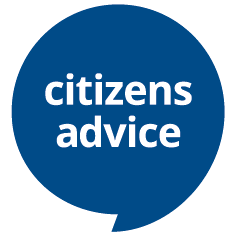 Help to Claim Phone and Webchat Adviser Phone and Webchat Adviser (working from home until further notice)37 hours per week (job share available)FTC until 31st March 2021Salary: £23343.60 pro rataClosing Date: 22nd September 2020 – 5pmInterviews: Friday 2nd OctoberPlease note, due to the current situation, interviews will take place via Microsoft Teams. The role may be home based initially and this will be reviewed regularly in lines with guidance.Thanks for your interest in working at Norfolk Citizens Advice .This job pack should give you everything you need to know to apply for this role and what it means to work at Citizens Advice.  In this pack you’ll find:Our values3  things you should know about usOverview of Citizens Advice The role profile and personal specificationTerms and conditionsWhat we give our staffHow Norfolk Citizens Advice worksNorfolk Citizens Advice prides itself on having a large and vibrant workforce most of whom are volunteers. Norfolk Citizens Advice is a local, independent charity providing free, impartial and confidential advice and information to the public. We have ten main offices plus outreaches and approximately 200 volunteers and 25 employees. Our main offices are in:NorwichGreat YarmouthDerehamNorth WalshamKings LynnWymondhamAttleboroughFakenhamWattonHoltPlease see our website www.ncab.org.uk for more information.  Overview of Citizens Advice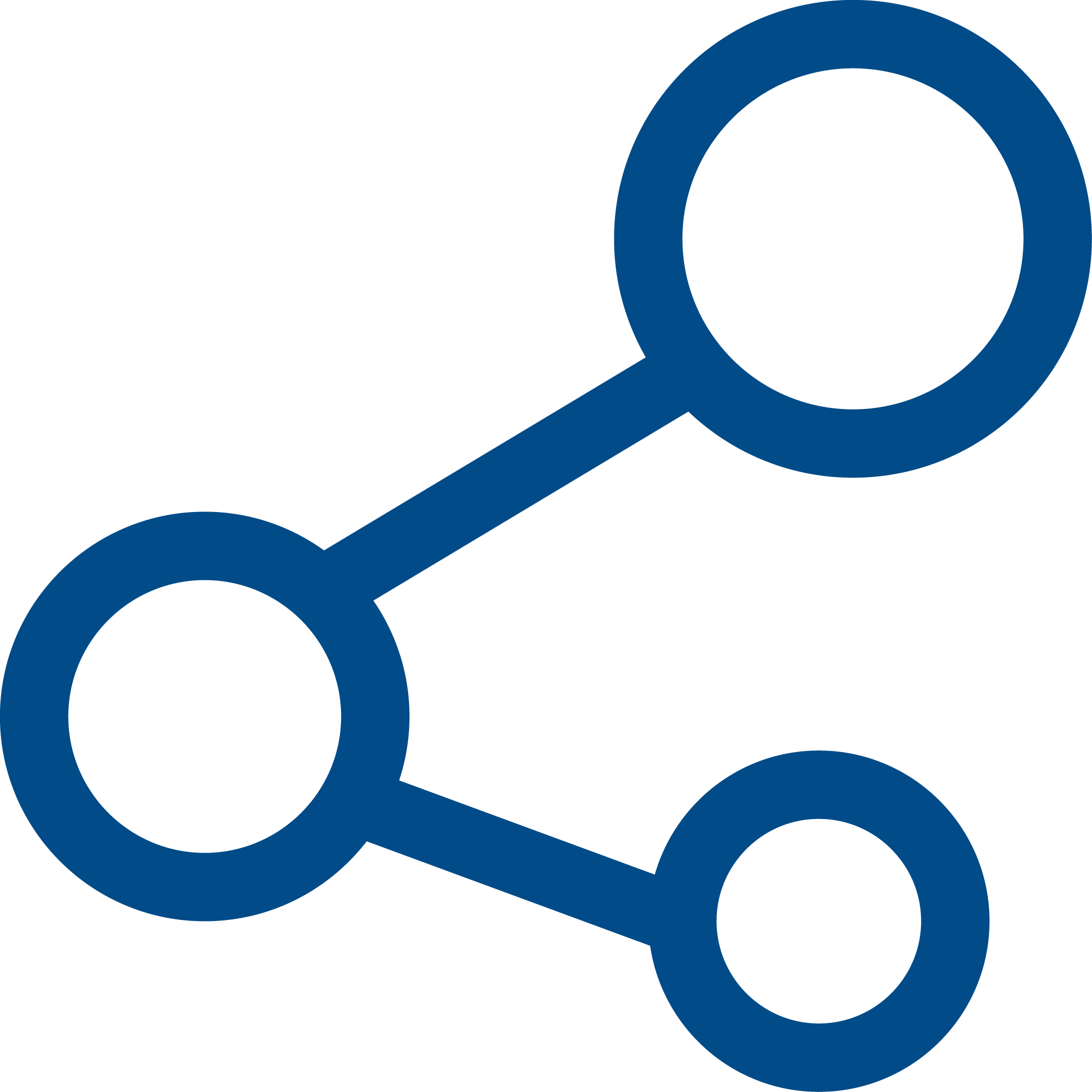   The role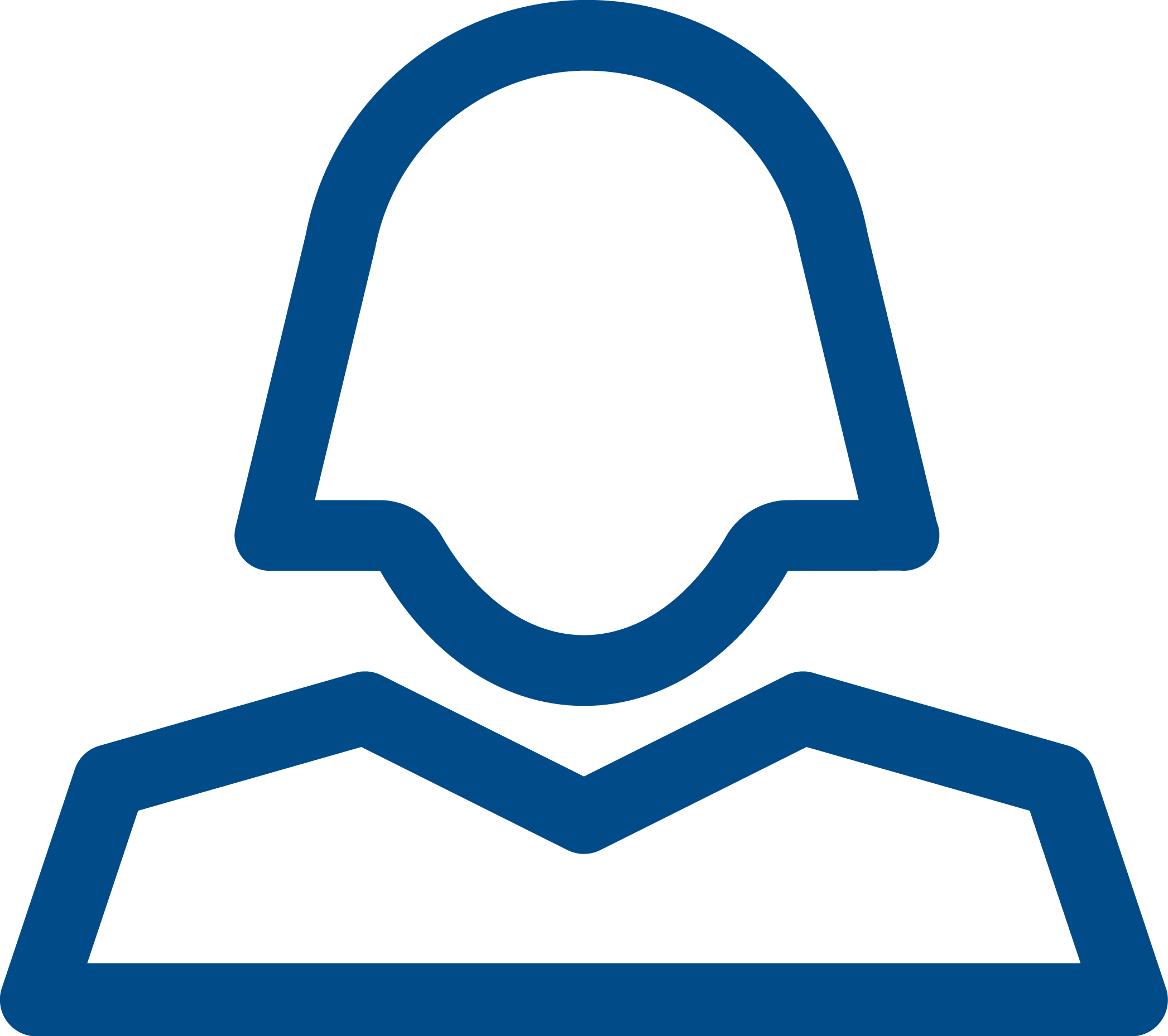 Citizens Advice is delivering a service called “Universal Support: Help to Claim” which offers end-to-end support to help people make a new Universal Credit claim and be ready for when their first payment arrives.We are looking for an adviser with good IT skills to support clients to make and complete their new Universal Credit claim, as well as a commitment to the aims and principles of the Citizens Advice Service.You’ll have the ability to interview clients using sensitive listening and questioning skills to get to the root of the issues and empower clients, whilst maintaining structure and control of meetings. This role will also involve working on our phone and webchat service.  Role profileAdvice givingInterview clients using sensitive listening and questioning skills in order to allow clients to explain their problem(s) and empower them to set their own priorities. This could be face to face, over the phone or via webchat.Supporting clients to use IT to make their new Universal Credit claimUse Citizens Advice resources to find, interpret and communicate the relevant information to clientsComplete benefits checks when appropriate Research and explore options and implications so that clients can make informed decisions.Act for the client where necessary using appropriate communication skills and channels.Refer internally or to other specialist agencies as appropriate. Ensure that all work meets quality standards and the requirements of the funderEnsure that work reflects and supports the Citizens Advice service's equality and diversity strategy. Maintain detailed case records for the purpose of continuity of casework, information retrieval, statistical monitoring and report preparation. Work in a variety of settings including community outreach, Jobcentres and local authority offices as required. Complete the required training to comply with quality assurance processesResearch and campaignsSupport our research and campaigns work through various channels including case studies, data collection and client consentProfessional developmentKeep up to date with legislation, policies and procedures and undertake appropriate trainingRead relevant publicationsAttend relevant internal and external meetings as agreed with the line managerPrepare for and attend supervision sessions/team meetings/staff meetings as appropriate AdministrationUse of telephony and IT equipment for multichannel delivery of advice servicesUse of IT software for statistical recording of information relating to research and campaigns and funding requirements, record keeping and document production. Ensure GDPR compliant training is completed on an annual basis Ensure that all work conforms to your organisation’s systems and proceduresOther duties and responsibilities Carry out any other tasks that may be within the scope of the post to ensure the effective delivery and development of the service Demonstrate commitment to the aims and policies of Citizens Advice Abide by health and safety guidelines and share responsibility for own safety and that of colleagues   Person specification

Essential Ability to use sensitive listening and questioning skills to get to the root of the issues and empower clients, whilst maintaining structure and control of meetings with themAbility to give and receive feedback objectively and sensitively and a willingness to challenge constructivelyAbility to use telephony and IT systems to deliver services across multiple channels for example webchat and telephoneAbility to use IT systems and packages, and resources in the provision of advice, record keeping and document productionGood IT knowledge with an ability to support clients with their online claim applicationAbility and willingness to work as part of a teamA commitment to continuous professional development, including a willingness to develop knowledge and skills in advice topicsAbility to work in outreach settings with an understanding of information assurance and safety in those settingsAbility to develop and maintain positive working relationships with external stakeholders Ability to commit to and work with the aims, principles and policies of the Citizens Advice serviceA good up to date understanding of equality and diversity and its application to the provision of adviceAbility to monitor and maintain standards for advice provision and quality assuranceDesirableKnowledge of the benefits systems including Universal CreditAbility to carry out accurate benefit check calculationsBasic knowledge of multiple enquiry areas to aid with identifying emergencies and making referrals where appropriateIn accordance with Citizens Advice national policy we will may the successful candidate to be screened by the DBS. However, a criminal record will not necessarily be a bar to your being able to take up the job.  What we give our staff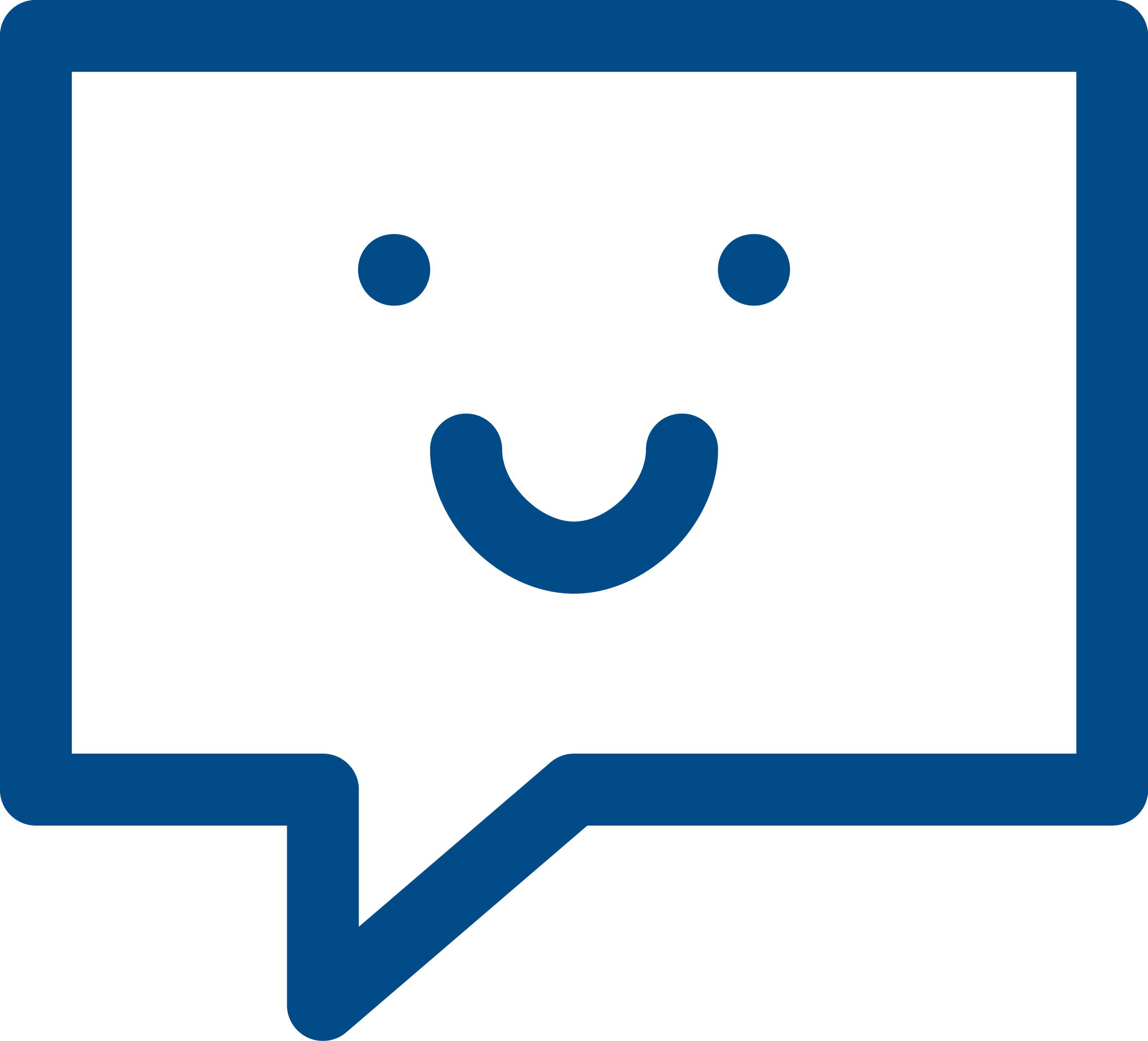 We offer our staff 4.5% pensions, flex time scheme, EAP, 20 days annual leave plus bank holidays (pro rata)Want to chat about this role?If you want to chat about the role further, you can contact Joe Norton by emailing j.norton@ncab.org.uk or calling 07763 049803 Our values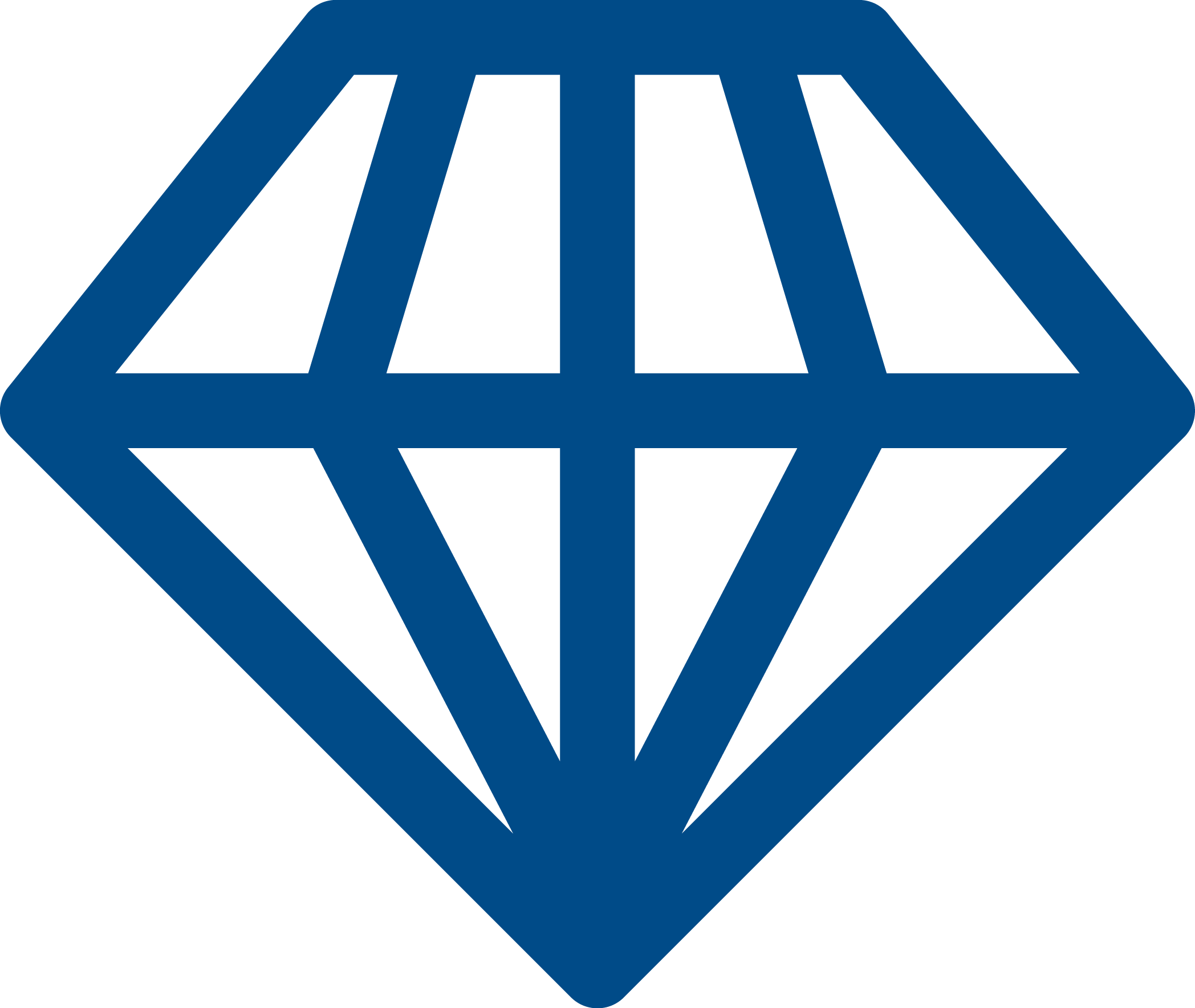 We’re inventive. We’re not afraid of trying new things and learn by getting things wrong. We question every idea to make it better and we change when things aren’t working.We’re generous. We work together, sharing knowledge and experience to solve problems. We tell it like it is and respect everyone.We’re responsible. We do what we say we’ll do and keep our promises. We remember that we work for a charity and use our resources effectively.1. We’re local and we’re national. We have 6 national offices and offer direct support to people in around 300 independent local Citizens Advice services across England and Wales.2. We’re here for everyone. Our advice helps people solve problems and our advocacy helps fix problems in society. Whatever the problem, we won’t turn people away.3. We’re listened to - and we make a difference. Our trusted brand and the quality of our research mean we make a real impact on behalf of the people who rely on us.The Citizens Advice service is made up of Citizens Advice - the national charity - and a network of around 300 local Citizens Advice members.

This role sits our network of independent charities, delivering services fromover 600 local Citizens Advice outletsover 1,800 community centres, GPs’ surgeries and prisons
They do this with:  6,500 local staffover 23,000 trained volunteersOur reach means 99% of people in England and Wales can access a local Citizens Advice within a 30 minute drive of where they live.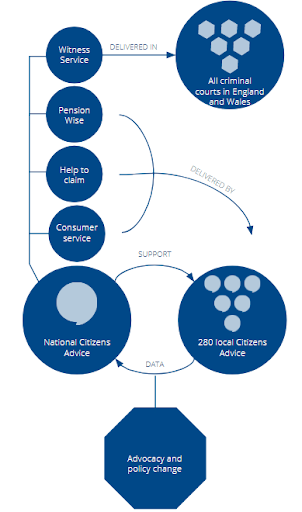 